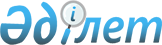 Қазақстан Республикасы Үкіметінің 2010 жылғы 20 шілдедегі № 745 қаулысына өзгеріс енгізу туралы
					
			Күшін жойған
			
			
		
					Қазақстан Республикасы Үкіметінің 2011 жылғы 24 мамырдағы № 567 қаулысы. Күші жойылды - Қазақстан Республикасы Үкіметінің 2013 жылғы 18 қыркүйектегі № 983 қаулысымен

      Ескерту. Күші жойылды - ҚР Үкіметінің 18.09.2013 № 983 қаулысымен (алғашқы ресми жарияланған күнінен бастап қолданысқа енгізіледі).      Қазақстан Республикасының Үкіметі ҚАУЛЫ ЕТЕДІ:



      1. «Жеке және заңды тұлғаларға көрсетілетін мемлекеттік қызметтердің тізілімін бекіту туралы» Қазақстан Республикасы Үкіметінің 2010 жылғы 20 шілдедегі № 745 қаулысына (Қазақстан Республикасының ПҮАЖ-ы, 2010 ж., № 44, 401-құжат) мынадай өзгеріс енгізілсін:



      көрсетілген қаулымен бекітілген жеке және заңды тұлғаларға көрсетілетін мемлекеттік қызметтердің тізілімінде:

      реттік нөмірі 132-жол алынып тасталсын.



      2. Осы қаулы алғашқы ресми жарияланған күнінен бастап күнтізбелік он күн өткен соң қолданысқа енгізіледі.      Қазақстан Республикасының

      Премьер-Министрі                           К. Мәсімов
					© 2012. Қазақстан Республикасы Әділет министрлігінің «Қазақстан Республикасының Заңнама және құқықтық ақпарат институты» ШЖҚ РМК
				